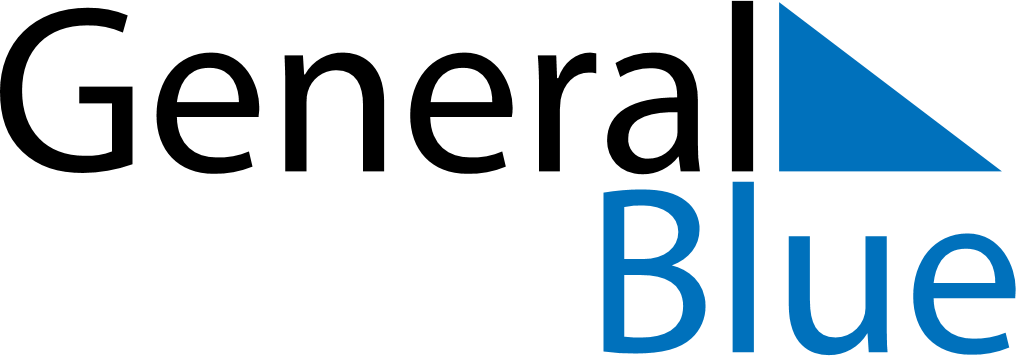 Weekly CalendarSeptember 15, 2019 - September 21, 2019Weekly CalendarSeptember 15, 2019 - September 21, 2019Weekly CalendarSeptember 15, 2019 - September 21, 2019Weekly CalendarSeptember 15, 2019 - September 21, 2019Weekly CalendarSeptember 15, 2019 - September 21, 2019Weekly CalendarSeptember 15, 2019 - September 21, 2019Weekly CalendarSeptember 15, 2019 - September 21, 2019SundaySep 15SundaySep 15MondaySep 16TuesdaySep 17WednesdaySep 18ThursdaySep 19FridaySep 20SaturdaySep 215 AM6 AM7 AM8 AM9 AM10 AM11 AM12 PM1 PM2 PM3 PM4 PM5 PM6 PM7 PM8 PM9 PM10 PM